Darling Downs Residents Association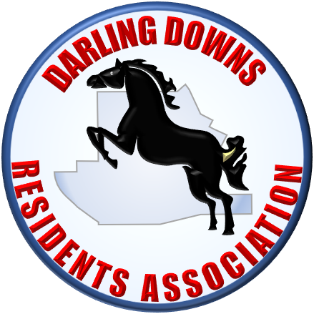 (DDRA)32nd Annual General Meeting (AGM)Venue:   Oakford Community Centre57 Foxton Drive, Oakford Wednesday 13 October 2021 @7.30pmPlease do not miss this AGM, as critical issues will be discussed that will be very important to you AgendaOpen the meetingPresentation of apologiesDiscuss/ratify the minutes of the previous AGM and any business arising from those minutesDDRA Strategic Plan (SP) update and identify additional work that may be requiredPresent/consider and vote on the Committee’s Annual Report (see p 2) & SP updatePresent/consider and vote on the DDRA Financial ReportElect DDRA Committee members and Working Group members (see p 2 for more details)Discuss and vote on other Agenda items raised by DDRA members (as per Clause 18 of the DDRA Rules of Association - see below)Three-minute presentations by prospective Shire Councillors - to help DDRA members understand candidates’ platforms before the forthcoming local government electionsOther/General BusinessClose the meetingCommittee’s ReportUnfortunately, important elements of the DDRA Strategic Plan (SP) could not be implemented due to delays in implementing the follow-on Memorandum of Understanding (MOU) with the Shire of Serpentine Jarrahdale (SoSJ).  The MOU ratification was held up for more than a year, which meant that funds were not available to do the agreed work.  Fortunately, the SoSJ finally ratified the agreement in August 2021.  This means that funding for the agreed Workstreams (WS) should be available to implement the tasks, as outlined in the following table.  More information on these Workstreams will be provided during the AGM.Although key initiatives such as WS1 and WS2 have been delayed due to a lack of funding, there has still been around 1200 hours of work conducted by DDRA volunteers since July of last year.  This work has helped maintain the 70 Acres within the DDEE, so the trails and facilities can be used effectively.   On behalf of all of the DDEE users, the DDRA would like to thank the volunteers for all of their efforts.  This appreciation goes out to everyone who participated in the various busy bees and stalwarts such as Peter Benson, Brian Schupps, Grier Bannon, Denelle Kennedy, Terry Mateljan, Pam Mateljan, Michael Leach, Ross Stewart, Rod Eden-Street, Eric Chabrof, Geoff Moore, Kevin Nowlen, Phil Petricevich, and Andrew Downey.The DDRA has now created a web page.  This web page aims to give our members, and other DDEE users, access to important information and updates.  The DDRA website is at: https://www.ddra.org.au/ .  Please note that this is just the start, and more content will be provided to better support the community.  The Committee would like to thank Peter Benson for all of his hard work on this project.  Your ideas on further improvements to the website will also be appreciated.Election of the Committee and Working Group membersIn accordance with Clause 11.4(2) in the DDRA RoA, the nominal term of office for Committee members is three years.  Therefore, the DDRA Committee member positions will be open at this AGM.  These elections will cover the roles of the President, Vice President, Secretary, Treasurer and the Ordinary Committee members.  If you are interested in filling any of these positions, please nominate yourself as detailed in Clause 11.2 within the RoA.  Your nomination must reach the DDRA Secretary by email (penny@kea.com.au) not later than noon (12:00PM) on Saturday, 9 October 2021.Volunteers for members of the Working Groups will also be requested during the meeting.   Become a MemberThe DDRA aims to provide important benefits for all members and DDEE users.  To ensure that we can achieve this objective, we need your support.  Therefore, please become a member.  It costs nothing, but it will let you have your say, and it will help ensure that the unique facilities in the Darling Downs area can be maintained and developed effectively.  You can join, as explained on Page 1.Keith EllisPresident, DDRAHAVING YOUR SAY - ADDING AGENDA ITEMSMembers may propose items for discussion or resolution during the AGM, which can be included under Point 8 of the Agenda.  Proposed Agenda items must be sent to Penny Ellis by email (penny@kea.com.au) and must be received by her not later than 8:00 AM (WST) on Friday 8 October 2021.  For more information on submitting agenda items, please see Clause 18 of the DDRA Rules of Association (RoA), which are provided at this website: https://www.ddra.org.au/ddra-rules-of-association . WHO SHOULD ATTEND THE AGM?All DDRA members, residents and landowners in Darling Downs and users of the Darling Downs Equestrian Estate (DDEE) (70 Acres) should attend this AGM, as issues that will be critical to your future enjoyment of the area will be discussed.  To vote at the AGM, you must be a registered member, as outlined in Clauses 5 and 22 of the RoA.  If you are not already registered, you must complete and submit your membership form, which is provided on this web page: https://www.ddra.org.au/ddra-join-us .  Membership is free.   Complete the form, and send it to Penny Ellis by email (penny@kea.com.au), or bring the completed form to the AGM.  Registration will be open from 7:00PM on the night of the meeting. WS#WS ObjectiveImplementation1Day YardsTo be implemented as soon as possible.2Rest AreaTo be implemented by the end of this year if possible.3Evening Peal CarparkMostly complete.  Final poles to be installed by Dec 2021.4Vegetation ManagementThis task is ongoing.  A lot of work has been completed over the last year (see the comments below this table).5Fire fighting water tankTerminated – The tank is no longer required.6Gates for the 60 AcresCompleted and maintained during the period.7Safety controls for vehicular access in the DDEEThe collaboration with the SoSJ was delayed while awaiting MOU ratification.  Future actions are planned.8Maintenance ActivitiesSubstantial maintenance has been conducted (see the comments below this table).9Safety barrier on the bridle trail alongside Thomas RdThis WS was raised at the last AGM.  Initial planning was conducted, but the SoSJ did not support this WS.